2024 Calendar2024 Calendar2024 Calendar2024 Calendar2024 Calendar2024 Calendar2024 Calendar2024 Calendar2024 Calendar2024 Calendar2024 Calendar2024 Calendar2024 Calendar2024 Calendar2024 CalendarDominicaDominicaDominicaDominicaDominicaDominicaDominicaDominicaJanuaryJanuaryJanuaryJanuaryJanuaryJanuaryJanuaryFebruaryFebruaryFebruaryFebruaryFebruaryFebruaryFebruaryMarchMarchMarchMarchMarchMarchMarchSuMoTuWeThFrSaSuMoTuWeThFrSaSuMoTuWeThFrSa12345612312789101112134567891034567891415161718192011121314151617101112131415162122232425262718192021222324171819202122232829303125262728292425262728293031AprilAprilAprilAprilAprilAprilAprilMayMayMayMayMayMayMayJuneJuneJuneJuneJuneJuneJuneSuMoTuWeThFrSaSuMoTuWeThFrSaSuMoTuWeThFrSa12345612341789101112135678910112345678141516171819201213141516171891011121314152122232425262719202122232425161718192021222829302627282930312324252627282930JulyJulyJulyJulyJulyJulyJulyAugustAugustAugustAugustAugustAugustAugustSeptemberSeptemberSeptemberSeptemberSeptemberSeptemberSeptemberSuMoTuWeThFrSaSuMoTuWeThFrSaSuMoTuWeThFrSa1234561231234567789101112134567891089101112131414151617181920111213141516171516171819202121222324252627181920212223242223242526272828293031252627282930312930OctoberOctoberOctoberOctoberOctoberOctoberOctoberNovemberNovemberNovemberNovemberNovemberNovemberNovemberDecemberDecemberDecemberDecemberDecemberDecemberDecemberSuMoTuWeThFrSaSuMoTuWeThFrSaSuMoTuWeThFrSa12345121234567678910111234567898910111213141314151617181910111213141516151617181920212021222324252617181920212223222324252627282728293031242526272829302930312024 Holidays for Dominica2024 Holidays for Dominica2024 Holidays for DominicaJan 1	New Year’s DayFeb 12	Carnival MondayFeb 13	Carnival TuesdayMar 29	Good FridayMar 31	Easter SundayApr 1	Easter MondayMay 1	Labour DayMay 19	PentecostMay 20	Whit MondayAug 5	Emancipation DayNov 4	Independence DayNov 5	National Day of Community ServiceDec 25	Christmas DayDec 26	Boxing Day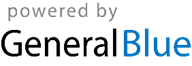 